            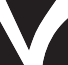 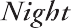 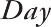 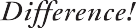                                                                                                                                              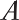 MEDICAL RECORDS RELEASE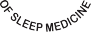 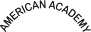 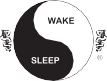 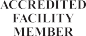 Please fax the completed request form to 480-830-3901 or mail to: Valley Sleep Center Medical Records, P.O. Box 30388, Mesa, AZ 85275-0388Email requests may be sent to sleep@valleysleepcenter.comPatient Name:	Date of Birth:  	Address:  	Phone: 		Email:  	Requested by Patient:Document Type:Sleep Study Results	Consult Notes	PAP Therapy	PrescriptionAll Records	Other, please specify:  	Date(s): 		Notes:   	Please send a copy of my medical records directly to the following person(s)/entity below.Release records from:	Send records to:Name:	 Address:	 Phone:	 Fax:  	 Name:	 Address:	 Phone:	 Fax:  	 I hereby authorize Valley Sleep Center to obtain and/or disclose information regarding my medical records unless revoked in writing. This request is good for one year from the signature date below.Patient/Legal Representative or Parent/Legal Guardian Printed Name	DatePatient/Legal Representative or Parent/Legal Guardian Signature	Date